ProjektasVadovaudamasi Lietuvos Respublikos vietos savivaldos įstatymo 18 straipsnio 1 dalimi, Pagėgių savivaldybės taryba  n u s p r e n d ž i a:1. Pripažinti netekusiu galios Pagėgių savivaldybės tarybos 2018 m. lapkričio 6 d. sprendimą Nr. T-155 ,,Dėl Pagėgių savivaldybės tarybos 2018  m. gegužės 22 d. sprendimo Nr. T-86 ,,Dėl žemės mokesčio tarifų ir lengvatų nustatymo 2019 metams“ pakeitimo“.2. 2019 metams Pagėgių savivaldybės teritorijoje taikyti žemės mokesčio tarifus, nustatytus Pagėgių savivaldybės tarybos 2018 m. gegužės 22 d. sprendimu Nr. T-86 ,,Dėl žemės mokesčio tarifų ir lengvatų nustatymo 2019 metams“.  3. Sprendimą paskelbti Teisės aktų registre ir Pagėgių savivaldybės interneto svetainėje www.pagegiai.lt.Šis sprendimas gali būti skundžiamas Regionų apygardos administracinio teismo Klaipėdos rūmams (Galinio Pylimo g. 9, 91230 Klaipėda) Lietuvos Respublikos administracinių bylų teisenos įstatymo nustatyta tvarka per 1 (vieną) mėnesį nuo sprendimo paskelbimo dienos. SUDERINTA:Administracijos direktorė                                          		Dainora ButvydienėDokumentų valdymo ir teisės skyriausvyriausiasis specialistas				Valdas Vytuvis    Civilinės metrikacijos ir viešosios tvarkos skyriausvyriausioji specialistė − kalbos ir archyvo tvarkytoja		Laimutė Mickevičienė    Finansų skyriaus vedėja				Rūta FridrikienėParengė Turto ir ūkio skyriaus vyriausioji specialistė – ekonomistėDalija Irena Einikienė   Pagėgių savivaldybės tarybosveiklos reglamento2 priedasDĖL PAGĖGIŲ SAVIVALDYBĖS TARYBOS 2018 M. LAPKRIČIO 6 D. SPRENDIMO NR. T-155 ,, DĖL PAGĖGIŲ SAVIVALDYBĖS TARYBOS 2018  M. GEGUŽĖS 22 D. SPRENDIMO NR. T-86 ,,DĖL ŽEMĖS MOKESČIO TARIFŲ IR LENGVATŲ NUSTATYMO 2019 METAMS“ PAKEITIMO“ PRIPAŽINIMO NETEKUSIU GALIOSAIŠKINAMASIS RAŠTAS______2018 11 13_______(Data)Parengto projekto tikslai ir uždaviniaiSprendimo projekto tikslas – pripažinti netekusiu galios Pagėgių savivaldybės tarybos 2018 m. lapkričio 6 d. sprendimą Nr. T-155 ,, Dėl Pagėgių savivaldybės tarybos 2018  m. gegužės 22 d. sprendimo Nr. T-86 ,,Dėl žemės mokesčio tarifų ir lengvatų nustatymo 2019 metams“ pakeitimo“.2. Kaip šiuo metu yra sureguliuoti projekte aptarti klausimaiŽemės mokesčio tarifas gali būti nuo nuo 0,01 procento iki 4 procentų. Savivaldybės taryba gali nustatyti ir kelis konkrečius mokesčio tarifus, kurie diferencijuojami tik atsižvelgiant į vieną arba kelis iš šių kriterijų: 1) pagrindinę žemės naudojimo paskirtį; 2) žemės sklypo naudojimo būdą; 3) žemės sklypo naudojimą arba nenaudojimą; 4) žemės sklypo dydį; 5) mokesčio mokėtojų kategorijas (dydį ar teisinę formą, ar socialinę padėtį); 6) žemės sklypo buvimo savivaldybės teritorijoje vietą (pagal strateginio planavimo ir teritorijų planavimo dokumentuose nustatytus prioritetus). Savivaldybių tarybos konkrečius žemės mokesčio tarifus, galiosiančius tos savivaldybės teritorijoje nuo kito mokestinio laikotarpio pradžios, turi nustatyti iki einamojo mokestinio laikotarpio birželio 1 dienos Jei nuo kito mokestinio laikotarpio žemės mokestinė vertė nustatoma, atsižvelgiant į naujai atlikto masinio žemės vertinimo rezultatus, tai kitą mokestinį laikotarpį galiosiančius mokestinius tarifus savivaldybių tarybos turi nustatyti iki einamojo mokestinio laikotarpio gruodžio 1 dienos. Naujos  žemės vertės įsigaliojo 2018 01 01 (vertinimo ataskaita surašyta 2017 12 29). Atsižvelgiant į 1,2 ir 3 kriterijus, žemės mokesčio tarifai nustatyti 2018 m. gegužės 22 d. sprendimu Nr. T-86. Pagėgių savivaldybės tarybos 2018 m. lapkričio 6 d. sprendimu Nr. T-155 ,, Dėl Pagėgių savivaldybės tarybos 2018  m. gegužės 22 d. sprendimo Nr.T-86 ,,Dėl žemės mokesčio tarifų ir lengvatų nustatymo 2019 metams“ pakeitimo“, tarifai buvo pakeisti (sprendimo projektas buvo paruoštas  vadovaujantis Teritorijų ir kaimo reikalų komiteto frakcijos 2018 m. spalio 30 d. prašymu).3.  Kokių teigiamų rezultatų laukiamaPriėmus sprendimą tikimasi, kad 2019 m. bus surinktos planuotos žemės mokesčio pajamos į biudžetą.4. Galimos neigiamos priimto projekto pasekmės ir kokių priemonių reikėtų imtis, kad tokių pasekmių būtų išvengta. −5. Kokius galiojančius aktus (tarybos, mero, savivaldybės administracijos direktoriaus) reikėtų pakeisti ir panaikinti, priėmus sprendimą pagal teikiamą projektą. −Jeigu priimtam sprendimui reikės kito tarybos sprendimo, mero potvarkio ar administracijos direktoriaus įsakymo, kas ir kada juos turėtų parengti.-Ar reikalinga atlikti sprendimo projekto antikorupcinį vertinimąTaip.Sprendimo vykdytojai ir įvykdymo terminai, lėšų, reikalingų sprendimui įgyvendinti, poreikis (jeigu tai numatoma – derinti su Finansų skyriumi)	Žemės mokestį administruoja Valstybinė mokesčių inspekcijaProjekto rengimo metu gauti specialistų vertinimai ir išvados, ekonominiai apskaičiavimai (sąmatos)  ir konkretūs finansavimo šaltiniai	2017 m. į savivaldybės biudžetą planuota surinkti 120,0 tūkst. Eur žemės mokesčių. Surinkta 88,6 tūkst. Eur arba 74 %. 2018 m. į savivaldybės biudžetą planuojama surinkti 100,0 tūkst. Eur žemės mokesčių. 2019 m. prognozuojamos žemės mokesčio pajamos- 70, 0 tūkst. Eur. Projekto rengėjas ar rengėjų grupė.	Administracijos vyriausioji ekonomistė Dalija Irena EinikienėKiti, rengėjo nuomone,  reikalingi pagrindimai ir paaiškinimai. Vyriausybės atstovas Tauragės apskrityje 2018 m. lapkričio 7 d. išleido potvarkį Nr.5-16 ,,Dėl Pagėgių savivaldybės tarybos 2018 m. lapkričio 6 d. sprendimo Nr. T-155 ,,Dėl Pagėgių savivaldybės tarybos 2018  m. gegužės 22 d. sprendimo Nr. T-86 ,,Dėl žemės mokesčio tarifų ir lengvatų nustatymo 2019 metams“ pakeitimo“ sustabdymo ir 2018 m. lapkričio 8 d. parašė teikimą Pagėgių savivaldybės tarybai ir merui  Nr.6-28 ,,Dėl Pagėgių savivaldybės tarybos 2018 m. lapkričio 6 d. sprendimo Nr. T-155 ,, Dėl Pagėgių savivaldybės tarybos 2018  m. gegužės 22 d. sprendimo Nr. T-86 ,,Dėl žemės mokesčio tarifų ir lengvatų nustatymo 2019 metams“ pakeitimo“ panaikinimo.Turto ir ūkio skyriaus vyriausioji specialistė – ekonomistė			                                                Dalija Irena Einikienė             Vadovaudamasi Lietuvos  Respublikos vietos savivaldos įstatymo  18 straipsnio 1 dalimi, Pagėgių savivaldybės taryba  n u s p r e n d ž i a:1. Pakeisti Pagėgių savivaldybės tarybos 2018 m. gegužės 22 d. sprendimo Nr. T-86 ,,Dėl žemės mokesčio tarifų ir lengvatų  nustatymo 2019 metams“ 1.1 papunktį ir jį išdėstyti taip:,,1.1. pagal pagrindinę tikslinę žemės naudojimo paskirtį ir naudojimo būdus nuo žemės  mokestinės vertės:     2. Sprendimą paskelbti Teisės aktų registre ir Pagėgių savivaldybės interneto svetainėje www.pagegiai.lt.Šis sprendimas gali būti skundžiamas Regionų apygardos administracinio teismo Klaipėdos rūmams (Galinio Pylimo g. 9, 91230 Klaipėda) Lietuvos Respublikos administracinių bylų teisenos įstatymo nustatyta tvarka per 1 (vieną) mėnesį nuo sprendimo paskelbimo dienos. Savivaldybės meras				 Virginijus Komskis 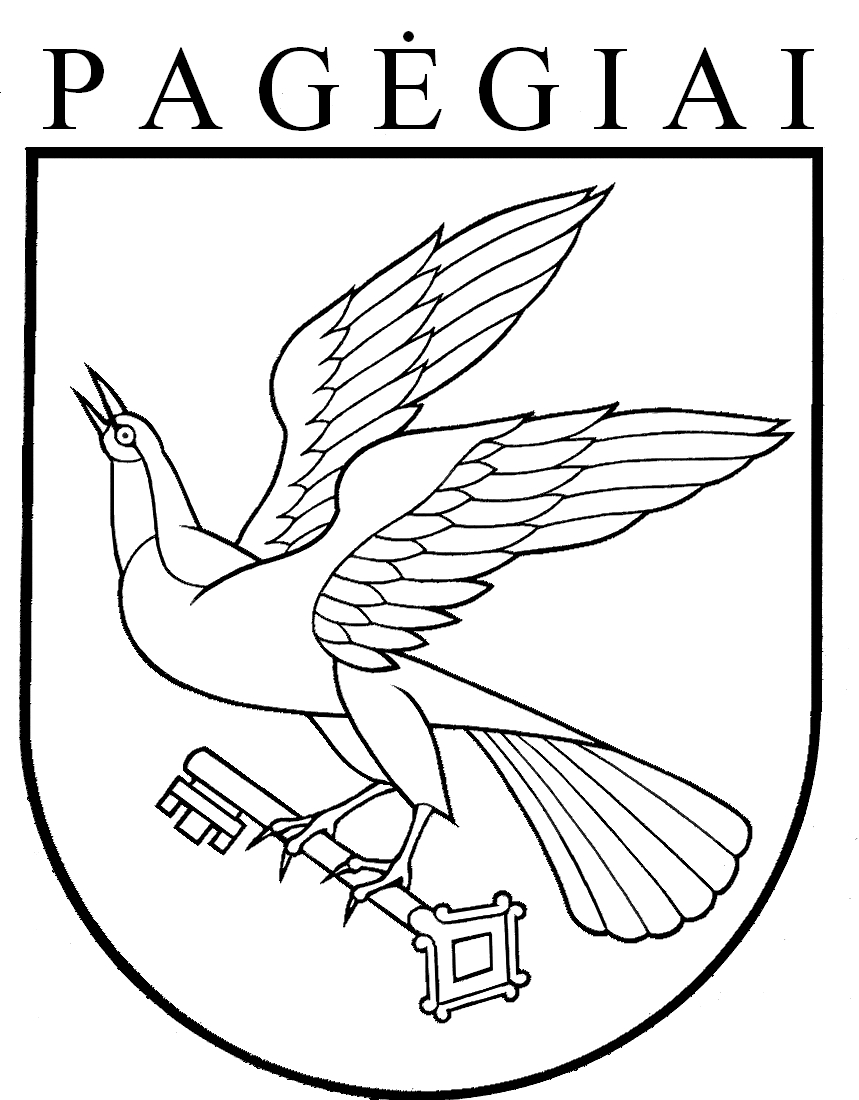 PAGĖGIŲ SAVIVALDYBĖS TARYBASPRENDIMASDĖL PAGĖGIŲ SAVIVALDYBĖS TARYBOS 2018 M. LAPKRIČIO 6 D. SPRENDIMO NR. T-155 „DĖL PAGĖGIŲ SAVIVALDYBĖS TARYBOS 2018  M. GEGUŽĖS 22 D. SPRENDIMO NR. T-86 „DĖL ŽEMĖS MOKESČIO TARIFŲ IR LENGVATŲ NUSTATYMO 2019 METAMS“ PAKEITIMO“ PRIPAŽINIMO NETEKUSIU GALIOS 2018 m. lapkričio 13 d. Nr. T1- 174PagėgiaiPagėgių savivaldybės tarybasprendimasDėl pagėgių savivaldybės tarybos 2018  m. gegužės 22 d. sprendimo nr. t-86 ,,dėl žemės mokesčio tarifų ir lengvatų nustatymo 2019 metams“ pakeitimo2018 m. lapkričio 6 d. Nr. T-155PagėgiaiEil. Nr.Paskirties / naudojimo būdo kodasPaskirties / naudojimo būdo pavadinimasŽemės mokesčio tarifas procentais1.610, 300, 328Žemės ūkio paskirties sklypai0,72.710Miškų ūkio paskirties sklypai1,53.810Konservacinės paskirties žemės sklypai1,54.820,992Vandens ūkio paskirties žemės sklypai1,55.995Kitos paskirties žemės sklypai5.1.314, 327Gyvenamosios teritorijos0,35.2.315Visuomeninės paskirties teritorijos0,35.3.316Pramonės ir sandėliavimo objektų teritorijos1,05.4.317Komercinės paskirties objektų teritorijos1,05.5.318,332,333Inžinerinės infrastruktūros teritorijos1,05.6.319Rekreacinės teritorijos1,05.7.321Naudingųjų iškasenų teritorijos4,05.8.330Vienbučių ir dvibučių gyvenamųjų pastatų teritorijos0,35.9.331Daugiabučių gyvenamųjų pastatų ir bendrabučių teritorijos0,36.Visi kiti šios lentelės 1–5 punktuose nenurodyti žemės sklypaiVisi kiti šios lentelės 1–5 punktuose nenurodyti žemės sklypai1,5